CAMPIONATO DE GALICIA DE
KARTING 2023FEDERACION GALEGA DE AUTOMOBILISMO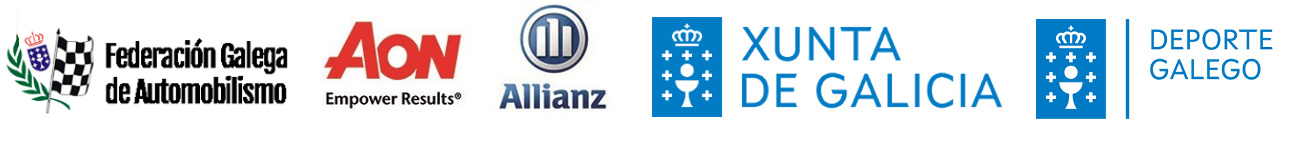 REGULAMENTO PARTICULAR
PROBA: __________________________
CIRCUITO: ___________________PROVINCIA:________________________DATA: ___________________Artigo 1.- ORGANIZACIÓN: O/a ____________ organiza o _________ que se desenrolará o día ___ de ______ ó día ______ de ___ do ano 2023.Esta proba de Karting disputarase de acordo co establecido nas prescricións comúns ós Campionatos e Copas de Galicia 2023, o regulamento xeral do Campionato de Karting, e o presente regulamento particular da proba, no C.D.I. (e os seus anexos), aprobados pola Federación Galega de Automobilismo o día ____-_____-2023. A proba ten o Permiso de Organización da Federación Galega de Automobilismo número GA-_____-KA.Artigo 2.- PROGRAMA –  HORARIOTABLON OFICIAL DE AVISOS•   Desde a publicación do presente Regulamento, ata o día ____ de _____________ de 2023,estará situada na SECRETARÍA PERMANENTE DA PROBA:______________________________________________•   email: ___________________________•   Desde  o  día _______  de _________________ de 2023  ata o final do evento noCircuito ________________________________.ARTIGO 3.- DEFINICIÓN DA PROBA.A Federación Galega de Automobilismo organiza os días ______ e _______ de ____________ de 2023, a proba _____________________________ puntuable para:- Campionato de Galicia de Karting.ARTIGO 5.- ORGANIZACIÓN.4.1. Serán de aplicación por orde de prelación:- Regulamento Deportivo de Karting da Federación Galega de Automobilismo- Regulamento Técnico de Karting da Federación Galega de Automobilismo- Regulamento Particular da proba- Regulamento Deportivo de Karting da R.F.E.de A.- Regulamento Técnico de Karting da R.F.E.de A.2.2. O C.D.I., será de aplicación con carácter prioritario nos aspectos xerais de procedemento, reclamacións e apelacións.Todos os concursantes e participantes comprométense a respectar estes Regulamentos polo mero feito da súa inscrición na proba.ARTIGO 3.- INFORMACION ESPECÍFICA DA PROBA.- NOME DA PROBA: ____________________- CIRCUITO: _____________________- LONXITUDE: ____________________- ANCHO: _______________________- SENTIDO DEL GIRO:  _____________________________- POLE POSITION: ___________________ARTIGO 4.- DESENROLO DA PROBA.- DATA: _______________________- PROGRAMA: O Programa Horario poderá ser modificado segundo o número de rexistrados en cada categoría ou cambiado se algunha categoría non chega a constituírse. Igualmente, unha ou varias categorías poderán participar agrupadas, a criterio dos Comisarios Deportivos.ARTIGO 5.- CATEGORÍAS ADMITIDAS.As categorías admitidas serán segundo o Regulamento Deportivo Xeral da Federación Galega de Automobilismo:PREROOKIE ROOKIES MINI NOVEL MINIJUNIOR SENIOR KZKZ2que se rexerán polo regulamentado nos regulamentos deportivos e técnico de Karting da Federación Galega de Automobilismo.ARTIGO 6.- KARTS ADMITIDOS.Serán admitidos os karts e materiais definidos nos Regulamentos Técnicos específicos de cada categoría da Federación Galega de Automobilismo.ARTICULO 7.- SEÑALIZACION, COMPORTAMENTO SOBRE A PISTA.7.1.- Durante o transcurso da proba, os participantes deberán aterse rigorosamente ás indicacións dos oficiais de pista, efectuadas coas bandeiras cuxo significado se detalla no Regulamento Deportivo do Campionato de Galicia de Karting e ao final do presente Regulamento.7.2.- Circulación en sentido contrario: Está totalmente prohibido circular un vehículo no sentido contrario ao da carreira, salvo por orde dos Comisarios, Oficiais ou do Director de Carrera. Toda infracción a esta disposición entrañará a exclusión.7.3.- Parada no percorrido: No caso de que un condutor deba interromper a súa manga por problemas mecánicos ou doutro tipo, aparcará inmediatamente o seu vehículo fóra da pista sen que presente perigo para outros participantes e abandonarao e acatará obrigatoriamente ordénelas dos Comisarios.7.4.- PADDOCK7.4.1.- Antes e despois de cada manga, sexa en adestramentos ou en carreira, o kart deberá circular co motor apagado na circulación polo paddock.7.4.2.- Durante a disputa dos adestramentos ou da carreira, en paso por paddock por calquera causa, será co motor a punta de gas, a velocidade moderada baixa. O incumprimento deste punto poderá ser motivo de exclusión na manga na que se produza.7.4.4.-  Está totalmente prohibido o uso de patinetes, a motor ou non, bicicletas e todo tipo de vehículos polo paddock. Así mesmo están totalmente prohibidos balóns, pelotas e demais artigos que poidan supoñer perigo directo ou indirecto en calqueramomento.ARTIGO 8.- CARREIRA.8.1.- Descrición:- Distancia total do circuíto: _______________ m.- Adestramentos Oficiais: 1 sesión de 10 min. cada grupo.- Adestramentos Oficiais Cronometrados: 1 sesión de 10 min. cada grupo.- Carreiras:•   2 Carreiras a ______ voltas para categorías JUNIOR, SENIOR E KZ•   2 Carreiras a ______ voltas para MINI•   2 Carreiras a ______ voltas para ROOKIES•   2 Carreiras a ______ voltas para PREROOKIES- Saída:As saídas serán lanzadas en todas as categorías salvo KZ.8.2.- A cronometraxe realizarase á centésima de segundo, mediante Transponder AMB ou compatibles segundo Regulamento Deportivo de Karting da Federación Galega de Automobilismo.8.3.- É obrigatorio o uso do Transponder durante toda a xornada de adestramentos do Sábado.8.4.- As carreiras terán lugar segundo o horario detallado pola Organización.8.5.- Clasificación: Establecerase unha Clasificación Xeral da proba para cada unha das Categorías admitidas segundo o Regulamento Deportivo de Karting da Federación Galega de Automobilismo 2023.8.6.- A categoría PREROOKIE rexerase polas súas regulamentación especifica deportiva e técnica da Federación Galega de Automobilismo 2023.ARTIGO 9.- AXUDA EXTERIOR.9.1.- Toda axuda exterior entraña a exclusión, salvo que un kart atópese en disposición de crear perigo aos demais competidores.9.2.- Os pilotos da categoría Rookie e Prerookie poderán ser axudados a volver a pista única e exclusivamente por un Oficial no caso de que estes non poidan facelos polos seus propios medios.9.3.- Os vehículos parados no percorrido non serán remolcados máis que por orde do Director de Carrera.9.4.-  Está totalmente prohibido por calquera persoa, mecánico ou asistente entrar á pista sen autorización por parte do Director de Carrera.ARTIGO 10.- TROFEOS.Serán distribuídos, para cada categoría, os seguintes trofeos mediante clasificación final da proba segundo regulamento deportivo Federación Galega de Automobilismo:1º- Trofeo2º- Trofeo3º- TrofeoA Categoría PREROOKIE obterán medalla todos os participantes por igual.A   Categoría   ROOKIES   obterán   trofeo   todos   os   participantes por igual, independentemente do posto obtido.Obterán Trofeo os autores da Pole Position nas súas respectivas categorías.Obterán Trofeo os mecánicos dos pilotos vencedores nas súas respectivas categorías excepto en categoría Prerookie.ARTICULO 11.- DEREITOS DE INSCRIPCION.11.1.- O  custo  dos dereitos de inscrición abonaranse no día estipulado mediante este regulamento particular da probaPREROOKIE- 10 Euros para todos aqueles participantes que formalicen a súa preinscrición antes dás 17:00 horas do luns inmediatamente anterior á disputa dá proba- 25 Euros para todos aqueles participantes que non formalicen a súa preinscrición antes do prazo fixado non punto anterior, tendo en calquera caso como prazo máximo para inscribirse na proba, a hora marcada como final dás Verificacións Administrativas Previas.ROOKIE-40 Euros para todos aqueles participantes que formalicen a súa preinscrición antes das 17:00 horas do luns inmediatamente anterior á disputa da proba.-55 Euros para todos aqueles participantes que non formalicen a súa preinscrición antes do prazo fixado no punto anterior, tendo en calquera caso como prazo máximo para inscribirse na proba, a hora marcada como final das Verificacións Administrativas Previas.MINI-JUNIOR-SENIOR-KZ- 80  Euros  para  todos  aqueles participantes    que  formalicen  a súa preinscrición antes das 17:00 horas do luns inmediatamente anterior á disputa da proba.- 95 Euros para todos aqueles participantes que non formalicen a súa preinscrición antes do prazo fixado no punto anterior, tendo en calquera caso como prazo máximo para inscribirse na proba, a hora marcada como final das Verificacións Administrativas Previas.11.2.- Toda aquela inscrición que non estea debidamente cumprimentada, será rexeitada pola organización sen ningunha xustificación por parte desta.ARTIGO 12.- PNEUMÁTICOS.Segundo Regulamentos específicos de cada categoría.12.2 Establécese un número máximo de pneumáticos a utilizar por meeting, fixándose en 4,   podéndose  marcar  dous  comodíns  a maiores no horario previsto pola Organización, sempre atendendo o establecido nos regulamentos específicos Federación Galega de Automobilismo.BANDERAS DE AVISO Y SEÑALIZACIÓN EN PISTAArt. 5.- OFICIAIS DA PROBAPresidente Escudería/Comité Organizador:		D.						CD-____-GA.	Comisarios Deportivos:Presidente:		D. a designar pola F.G. de A.	CD-____-GA.	D. 	CD-____-GA.	D. 	CD-____-GA.Director da Carreira:	D. 	DC-____-GA.Observador da F.G. de A.:OBS-____-GA.Relación cos Participantes:	D. 	CD-____-GA.Comisario Técnico:Presidente:	D.	OC-____-GA	D.	OC-____-GACronometradores:	D. a designar pola F.G. de A.	JOB-____-GA.Servizos Médicos: A.C.S. Bombeiros de GaliciaDon ___________________________, provisto da licenza do Colexio de Oficiais de Automobilismo de Galicia, con número CD-_______-GA, solicito a aprobación do presente regulamento particular da proba á Federación Galega de Automobilismo. Asdo.: DIRECTOR DA PROBA 	ENTIDADE: ___________________________N.I.F.:_____________	Asdo.: PRESIDENTE D. ___________________Licenza DC-____-GA	C.I.F.: ______________		Licenza CD-____-GASELO DO CLUB		Asdo.: Xefe Seguridade Vial		N.I.F.: ____________________		Licenza CD-____-GACROQUIS/PLANO (SEN ESCALA) DO TRAZADO DO CIRCUÍTOLONXITUDE CIRCUÍTO.LONXITUDE CIRCUÍTO:DATAHORAACTO17:00Peche de PRE-INSCRICIÓNS 09:00Verificacións Administrativas KZ09:20Verificacións Administrativas SENIOR / JUNIOR09:45Verificacións Administrativas MINI10:00Verificacións Administrativas ROOKIE10:30Verificacións Administrativas PREROOKIE11:00Peche de inscricións14:15CARREIRAS PREROOKIESMANGAS DE ADESTRAMENTOS COLECTIVOS SEGÚN HORARIO PUBLICADOMANGAS DE ADESTRAMENTOS COLECTIVOS SEGÚN HORARIO PUBLICADOMANGAS DE ADESTRAMENTOS COLECTIVOS SEGÚN HORARIO PUBLICADO18:00Briefing KZ18:30Briefing JUNIOR / SENIOR18:50Briefing MINI19:10Briefing ROOKIE09:15Adestramentos Oficiais KZA continuaciónAdestramentos Oficiais SENIORA continuaciónAdestramentos Oficiais JUNIORA continuaciónAdestramentos Oficiais ROOKIEA continuaciónAdestramentos Oficiais MINI10:15Adestramentos Oficiais Cronometrados KZA continuaciónAdestramentos Oficiais Cronometrados SENIORA continuaciónAdestramentos Oficiais Cronometrados ROOKIEA continuaciónAdestramentos Oficiais Cronometrados MINIA continuaciónAdestramentos Oficiais Cronometrados JUNIOR11:30Primeira Carreira KZA continuaciónPrimeira Carreira ROOKIEA continuaciónPrimeira Carreira MINIA continuaciónPrimeira Carreira JUNIORA continuaciónPrimeira Carreira SENIOR12:45Segunda Carreira ROOKIEA continuaciónSegunda Carreira MINIA continuaciónSegunda Carreira KZA continuaciónSegunda Carreira JUNIORA continuaciónSegunda Carreira SENIOR15:00ENTREGA DE TROFEOSBANDEIRASSIGNIFICADO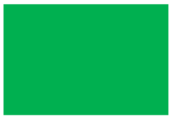 A bandeira verde indicará o inicio e a apertura de preparrilla con saída a pista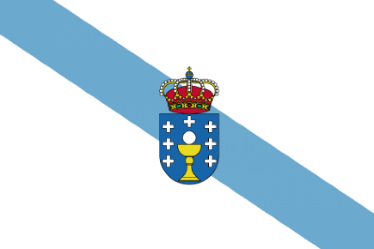 Esta bandeira significa o inicio dunha manga oficial.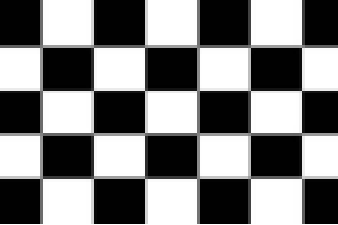 Esta bandeira significa o final dunha tanda. Dirixirse á zona de pesada sen adiantar a karts que foran a ser dobrados antes da bandeira a cuadros.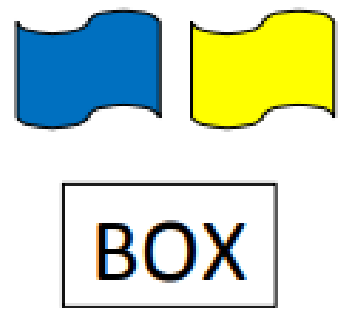 A bandeira azul e amarela conxunta significa que debe aminorarse a marcha polos postos de oficiais, ben polo procedemento de saída dunha carreira ou pola finzalización dunha manga, camiño á zona de pesaxe.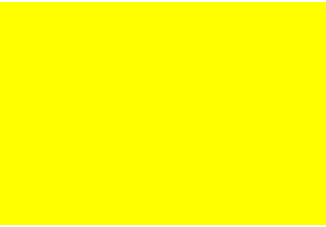 A bandeira amarela significa que na seguinte zona hai un vehículo parado ou a pista pode conter algún obstáculo, co cal debe aminorarse  a marcha ata pasar dita zona de perigo, quedando totalmente prohíbido adiantar ó kart precedente.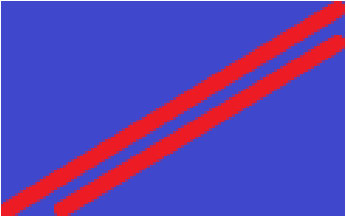 A bandeira azul con franxas vermellas diagonais significa que ó kart que se lle mostre vai a perder unha volta coa cabeza de carreira, este debe dirixirse á zona de báscula e abandonar a carreira. Esta bandeira se mostrará co dorsal do kart apercibido.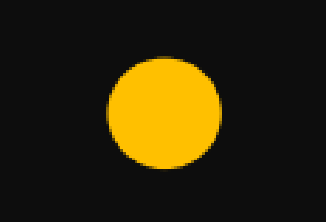 A bandeira negra cun círculo laranxa informa ó piloto que o seu kart ten problemas mecánicos que o poñen a él ou a outros pilotos en situación de risco e significa que debe dirixirse á zona de pesaxe. Esta bandeira mostrarase co dorsal do kart apercibido.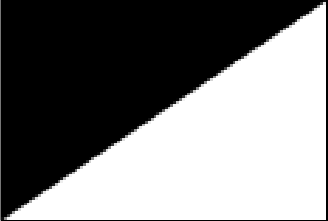 A bandeira negra e branca ou de preaviso advirte a un piloto sobre unha ou varias conductas inadecuadas. Esta bandeira se mostrará co dorsal do kart apercibido.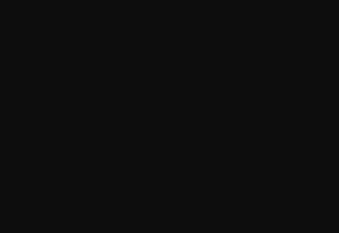 A bandeira negra informa a un piloto da súa exclusión na manga. Debe dirixirse á zona de báscula. Esta bandeira mostrarase co dorsal do kart apercibido.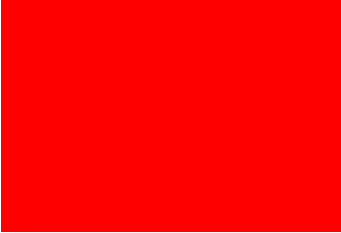 A bandeira vermella agistada significa que debe aminorarse a marcha e seguir as indicacións dos comisarios, xeralmente ata atopar unha bandeira vermella fixa.A bandeira vermella fixa indica que debe deterse inmediatamente o kart no posto que se mostra.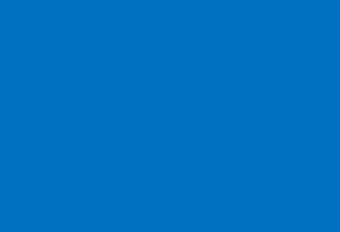 A bandeira azul significa que no caso de autorizarse os pilotos dobrados, este vai a perder unha volta coa cabeza de carreira.Deberá facilitar en todo momento o adiantamento sen poñerse en risco tanto a él como ós karts que lle van a dobrar.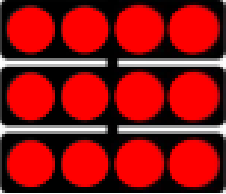 Semáforo coas luces vermellas encendidas, o procedemento de saída está en marcha, ó apagarse dase por iniciada a carreira (sustitue ó procemento coa bandeira nacional)Na categoría KZ con saída parada podería facerse secuencia de luces vermellas antes do apagado total das mesmas.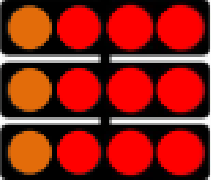 Semáforo coas luces vermellas encendidas e luces laranxas (posiblemente intermitentes) ó mesmo tempo. Saída abortada, debe de darse unha volta máis de formación e seguir as indicacións dos oficiais.